Pr. LATRACH AbdelkbirDevoir maison N°2Lycée ERRAZI-TaznakhtExercice 1La courbe  ci-contre est la courbe d’une fonction f . On précise de plus que  f(3,5) = 0.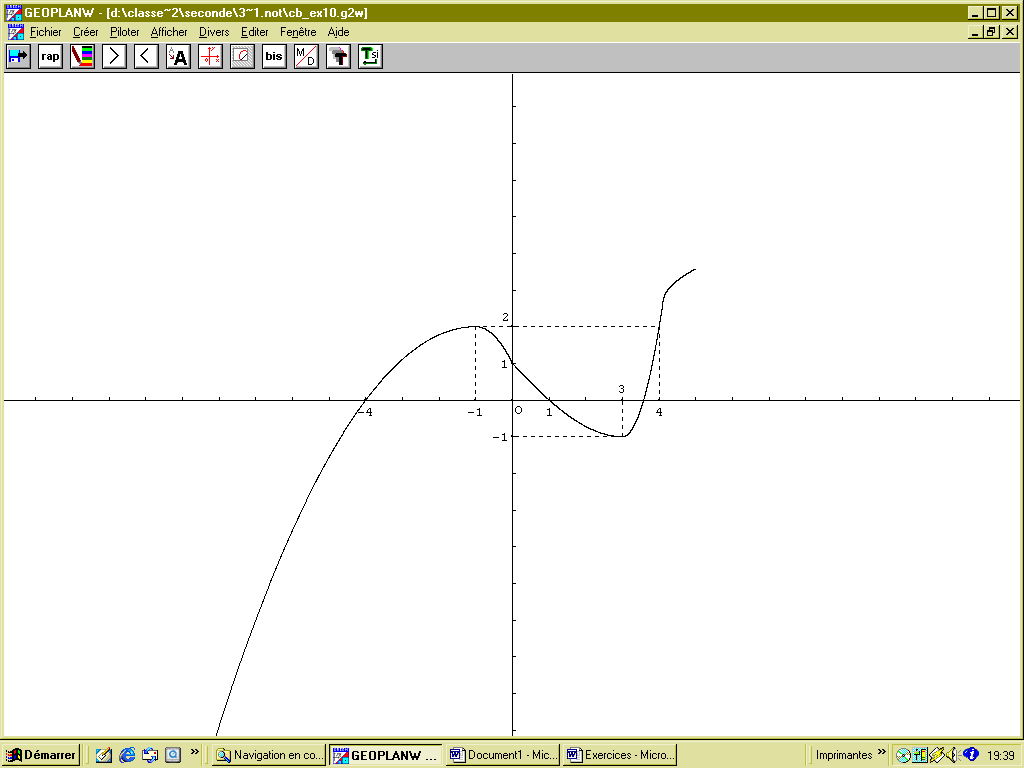 Donner l’ensemble de définition de .Dresser le tableau de variation de f.  Résoudre graphiquement les inéquations :  et .  Résoudre graphiquement l’inéquation : .On considère les fonctions   et  définie par  et. Donneret .Exercice 2Considérons la fonction  définie sur par : .Montrer que pour tous   et  de   tel que , on a:Etudier la monotonie de    sur  et  et .Desser le tableau de variations de  .En déduire que:  pour tout  de .Exercice 3Soient  et  deux fonctions numériques définies par :  et .Déterminer la nature de  la courbe de . Donner le tableau de variations de .Déterminer les extrémums de sur .a)-Construire. b)- Resoudre graphiquement dans  : , et .Déterminer la nature de  la courbe de .  Donner le tableau de variations de .Déterminer les points d’intersection de  avec les axes du repère.a)-Construire dans un le meme repère. b)- Resoudre graphiquement dans  : , .Considérons la fonction définie sur  par : .a)-Etudier la parité de .b)-Ecrire l’expression de  sans symbole de la valeur absolue.c)-Construire la courbe repésentative de .Exercice 1La courbe  ci-contre est la courbe d’une fonction f . On précise de plus que  f(3,5) = 0.Donner l’ensemble de définition de .Dresser le tableau de variation de f.  Résoudre graphiquement les inéquations :  et .  Résoudre graphiquement l’inéquation : .On considère les fonctions   et  définie par  et. Donneret .Exercice 2Considérons la fonction  définie sur par : .Montrer que pour tous   et  de   tel que , on a:Etudier la monotonie de    sur  et  et .Desser le tableau de variations de  .En déduire que:  pour tout  de .Exercice 3Soient  et  deux fonctions numériques définies par :  et .Déterminer la nature de  la courbe de . Donner le tableau de variations de .Déterminer les extrémums de sur .a)-Construire. b)- Resoudre graphiquement dans  : , et .Déterminer la nature de  la courbe de .  Donner le tableau de variations de .Déterminer les points d’intersection de  avec les axes du repère.a)-Construire dans un le meme repère. b)- Resoudre graphiquement dans  : , .Considérons la fonction définie sur  par : .a)-Etudier la parité de .b)-Ecrire l’expression de  sans symbole de la valeur absolue.c)-Construire la courbe repésentative de .Exercice 1La courbe  ci-contre est la courbe d’une fonction f . On précise de plus que  f(3,5) = 0.Donner l’ensemble de définition de .Dresser le tableau de variation de f.  Résoudre graphiquement les inéquations :  et .  Résoudre graphiquement l’inéquation : .On considère les fonctions   et  définie par  et. Donneret .Exercice 2Considérons la fonction  définie sur par : .Montrer que pour tous   et  de   tel que , on a:Etudier la monotonie de    sur  et  et .Desser le tableau de variations de  .En déduire que:  pour tout  de .Exercice 3Soient  et  deux fonctions numériques définies par :  et .Déterminer la nature de  la courbe de . Donner le tableau de variations de .Déterminer les extrémums de sur .a)-Construire. b)- Resoudre graphiquement dans  : , et .Déterminer la nature de  la courbe de .  Donner le tableau de variations de .Déterminer les points d’intersection de  avec les axes du repère.a)-Construire dans un le meme repère. b)- Resoudre graphiquement dans  : , .Considérons la fonction définie sur  par : .a)-Etudier la parité de .b)-Ecrire l’expression de  sans symbole de la valeur absolue.c)-Construire la courbe repésentative de .Correction de devoir maison :Devoir surveillé :07 avril 201820 avril 2018